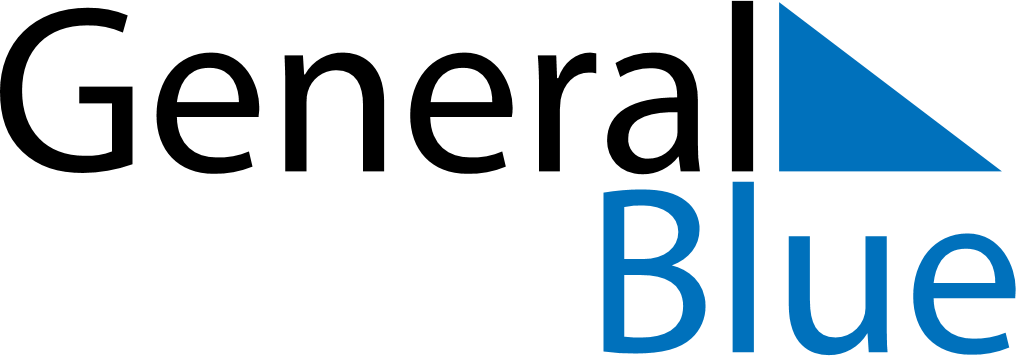 July 1890July 1890July 1890July 1890July 1890SundayMondayTuesdayWednesdayThursdayFridaySaturday12345678910111213141516171819202122232425262728293031